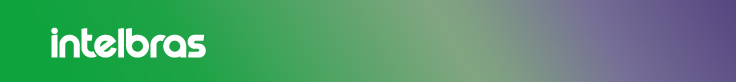 Declaro para os devidos fins e a quem de direito possa interessar que entreguei à INTELBRAS S/A - INDÚSTRIA DE TELECOMUNICAÇÃO ELETRÔNICA BRASILEIRA, o(s) equipamento(s) abaixo relacionado(s) para a correta destinação/descarte, já que não mais é (são) de meu interesse.Pelo presente isento a Intelbras de quaisquer responsabilidades, exceto as ambientais, quanto ao(s) referido(s) equipamento(s) ora entregue(s).Local, xx de xxxxxxxx de 20XX.___________________________NOME DO CLIENTE CPF.:	Recebido em:__________________Nome do responsável pelo recebimento:__________________ Assinatura:__________________Descrição:N.º de Série:Detalhes:j